Программа «Храмы и музеи», пешеходные и автобусные экскурсииФЕВРАЛЬ 2013Предварительная запись по тел.: (499) 195 0070, 8 (916) 427 9744,8 (916) 803 0181; 8 (915) 362 8578Храм вмч. Георгия в Ендове, Садовническая ул., д.6М. «Новокузнецкая», приемные часы – среда, четверг, с 14.00 до 19.00Заявки и отзывы E-mail: endova2012@yandex.ru 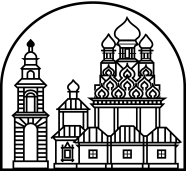 Паломническая службаПодворья Спасо-Преображенского Соловецкого монастыря в Москве2, суббота, 11.30«Биб-ка Ленина»Кремль, обзорная экскурсия по территории с посещением Успенского собора350-50016-17 февраляСубб.-воскр.Серафимо-Дивеевский монастырьДивеево, Арзамас3500 +ж\д16 субб. 11.30У пам.ЖуковуСобор Покрова Богородицы на рву(храм Василия Блаженного)250=24 воскр. 10.00«Новокузнецкая»Храм Георгия в Ендове«Святитель Филипп – узник Ивана Грозного» пешеходная по ул. Ильинка, Никольская250=СОЛОВКИ ЗИМОЙМАРТ, 12–19, неделя перед Великим постомПрощеное воскресенье, первый день поста16.000 +авиаАПРЕЛЬ, 2–9 Благовещение 7 апреля+СОЛОВКИ ЛЕТОМПринимаются предварительные заявкиНа поездки летнего сезона (июнь – сентябрь)7 дней (8.165 р.), 9 дней (9.900 р.) + ж\д